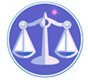 【更新】2019/1/7【編輯著作權者】黃婉玲（建議使用工具列--〉檢視--〉文件引導模式/功能窗格）（參考題庫~本文只收錄部份頁面,且部份無法超連結其他位置及檔案）《《成本會計與管理會計申論題庫彙編》共169單元【科目】包括。a另有選擇題【其他科目】。S-link123總索引。01警察&海巡考試。02司法特考&專技考試。03公務人員考試◆◇各年度考題◆◇　　　　　　　　　　　　　　　　　　　　　　　　　　　　　　　　　　　　　　　　　　回目錄（9）〉〉回首頁〉〉103年(10)10301。（9）103年公務人員特種考試關務人員三等考試。關稅會計103年公務人員特種考試關務人員考試、103年公務人員特種考試身心障礙人員考試及103年國軍上校以上軍官轉任公務人員考試試題 10370【考試別】關務人員考試【等別】三等考試【類科】關稅會計【科目】成本與管理會計【考試時間】2小時　　一、甲公司製造兩種飛機零件：A 型零件與 B 型零件。兩種產品之設備與維修成本是隨機器時數而增加，整備成本是隨批次數目而增加，租賃租金成本是依據每平方呎來計算，車床轉動成本是隨轉動數而增加。假設甲公司之生產使用空間是 12,000 平方呎，而公司只利用 80％之生產使用空間。甲公司記錄未使用生產使用空間為單獨項目，而非產品成本。甲公司之預算資料如下： A型零件 B型零件 合計直接材料 $300,000 $400,000直接人工 $120,000 $110,000設備與維修成本 $156,000整備成本 $200,000租賃租金成本 $240,000車床轉動成本 $120,000零件製造數目 35,400 89,000機器時數 12,000 14,000批次數目 440.560生產使用空間（平方呎）4,000 5,600車床轉動數 2,000 3,000試作：　　(一)計算每一間接成本庫之成本動因的單位成本。（8分）　　(二)計算未使用生產使用空間之成本。（6分）　　(三)計算製造A型零件與 B型零件所使用資源的單位成本與總成本。（10分）　　二、乙公司製造兩種型式的旅行箱：標準型及豪華型。標準型旅行箱每個售價為$850，變動成本為$250。豪華型旅行箱每個售價為$1,200，變動成本為$400。乙公司每出售2個標準型旅行箱，就有 1個豪華型旅行箱出售。總固定成本為$1,600,000。試作：　　(一)在目前之銷售組合下，每一種旅行箱之損益兩平單位數各為多少？（6分）　　(二)乙公司考慮購買新的製造設備。預計新設備每年將增加$700,000 的固定成本，但可分別降低標準型與豪華型旅行箱之變動成本$80.與$140。假設銷售組合不變，乙公司要分別銷售每一種旅行箱多少數量，才可達到損益兩平？（8分）　　(三)假設銷售組合不變，若欲使乙公司使用舊設備與新設備之邊際貢獻並無差異，則銷售總數為若干？（小數無條件進位至整數）（6分）　　(四)假設乙公司沒有購買新設備時銷售總數為 2,500 單位，惟豪華型只銷售 1,000 單位，則營業利益為若干？（5分）　　三、丙公司生產金屬產品，共有鍛造及包裝兩個部門。對鍛造部門而言，加工成本是在製程之中平均發生，直接材料在製造過程的一開始就投入，損壞單位的檢驗點是在製造程序終了時，且所有損壞單位之淨處分價值為零。鍛造部門完工後之產品就移轉至包裝部門。4月份之相關資料如下：鍛造部門 實體單位 直接材料 加工成本期初在製品（4月 1日）5,000 $8,000 $6,000期初在製品完工比例 100% 80%　　4月開始生產 30,0004月完工並轉出之完好單位 25,000期末在製品（4月 30日）6,500期末在製品完工比例 100% 60%　　4月增加成本總額 $58,500 $42,600正常損壞率（以完好單位為計算基礎）8%正常損壞完工比例 100% 100%非常損壞完工比例 100% 100%試作：利用分步成本制度計算下列方法下之鍛造部門 4月份完工並轉出的成本（包含正常損壞）、非常損壞成本、期末在製品成本。　　(一)加權平均法。（12分）　　(二)先進先出法。（15分）　　四、丁公司生產水龍頭且有 C 型及 D 型兩種產品。為了生產 C 型水龍頭，丁公司之期初資產為$700,000，期末資產為$900,000。製造 C 型水龍頭之其他成本如下：直接材料，每單位（個）$400；起動成本，每起動小時$500；生產成本，每機器小時$200；一般管理與銷售費用為$120,000。假設當期生產 2,000 個 C 型水龍頭並全數銷售，使用 600 個起動小時數與 8,000 個機器小時數。每個 C 型水龍頭之售價為$1,500。試作：　　(一)若定義投資為期間的平均資產，則C型部門的投資報酬率（ROI）為何？（6分）　　(二)若丁公司要求 ROI為 10%，則 C型部門的剩餘利益（RI）為何？（6分）　　五、戊公司生產割草機，每年以單價$10.購入迴轉式刀片零件 20,000 單位。每批訂單的攸關訂購成本為$200，每年持有成本為進貨成本的 20%。因全年之需求量係平均地發生，故公司並不要求安全存量。另外，採購前置時間為 2週。戊公司每年營運 50週，每週 5天。試作：　　(一)戊公司對迴轉式刀片零件之經濟訂購量？（4分）　　(二)戊公司每年應發出多少批訂單？（4分）　　(三)戊公司對迴轉式刀片零件之再訂購點？（4分）　　　　　　　　　　　　　　　　　　　　　　　　　　　　　　　　　　　　　　　　　　　回目錄（8）〉〉回首頁〉〉10302。a（8）103年公務人員特種考試身心障礙人員四等考試試題。會計103年公務人員特種考試關務人員考試、103年公務人員特種考試身心障礙人員考試及103年國軍上校以上軍官轉任公務人員考試試題 40960【考試別】身心障礙人員考試【等別】四等考試【類科】會計【科目】成本與管理會計概要【考試時間】1小時30分【註】本試題共分兩部分，第一部分甲、為申論題，第二部分乙、為一選擇題。甲、申論題部分：（50分）　　一、乙公司生產 X型電子零件。總投資資本為$1,000,000。預計下一年度銷售 60,000單位，過去幾年的銷售情形平穩。乙公司要求的目標報酬率為 18%。下一年度的預計成本如下： 　　變動生產成本　　　　　每單位$4.0　　變動行銷與配送成本　　每單位$1.0　　固定生產成本　　　　　　$200,000　　固定行銷與配送成本　　　$100,000　　乙公司對電子零件產品的訂價為全部成本加成，而加成產生的營業淨利必須與資本之目標報酬率相等。 *試作： 　　(一)目標營業淨利為多少？（6分）　　(二)電子零件的每單位售價需訂為多少，才能賺取目標營業淨利？（6分）　　(三)全部成本加成之加成百分比為多少？（6分）　　二、丙公司製造播放器。每單位的標準直接材料與直接製造人工成本為$300。其中包含10公斤的直接材料，預算價格為每公斤$16，以及 10小時的直接製造人工，每小時的預算工資率為$14。假設公司無期初存貨。4月份資料如下： 　　完工單位數 　　　　　　2,000單位　　直接材料購入　　　　　　　25,000 公斤　　直接材料購入成本 　　　　　$412,500　　實際直接製造人工小時數　　19,500 小時　　實際直接人工成本 　　　　$312,000　　直接材料效率差異　　　　 $800 有利　　試作： 　　(一)4月份直接製造人工之價格及效率差異。（8分）　　(二)4月份實際投入生產的直接材料公斤數。（4分）　　(三)4月份直接材料價格差異。（4分）　　三、甲公司製造小型引擎。製造工廠每個月之產能為 8,000單位。甲公司目前每個月製造及銷售6,000 單位。每單位正常價格為$200。目前作業水準之成本資訊如下： *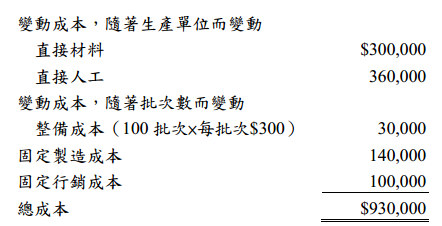 　　甲公司剛收到2,000單位的特殊訂單，每單位$140。接受特殊訂單並不會影響公司正常業務。甲公司現有客戶的訂單為每批次60單位（100 批次×每批次60單位＝6,000單位）。此一特殊訂單要求甲公司製造每批次100 單位，共 20批次。 　　試作： 　　(一)甲公司應否接受此一特殊訂單？列出計算式。（10分）　　(二)甲公司若接受此一特殊訂單，則現有客戶將立即要求$20.的價格折扣。在此情況下，甲公司應否接受此一特殊訂單？列出計算式。（6分）107年(9)。106年(11)。105年(10)。104年(9)。103年(10)。102年(10)。101年(10)*。100年(10)。99年(7)。98年(10)。97年(10)。96年(11)。95年(9)。94年(14)。93年(8)。92年(12)。91年(9)107年(9)。106年(11)。105年(10)。104年(9)。103年(10)。102年(10)。101年(10)*。100年(10)。99年(7)。98年(10)。97年(10)。96年(11)。95年(9)。94年(14)。93年(8)。92年(12)。91年(9)107年(9)。106年(11)。105年(10)。104年(9)。103年(10)。102年(10)。101年(10)*。100年(10)。99年(7)。98年(10)。97年(10)。96年(11)。95年(9)。94年(14)。93年(8)。92年(12)。91年(9)（1）特種考試交通事業鐵路人員考試~*01高員三級。會計*02員級。會計。107年01。106年01。105年01。104年01*。103年01。102年01。101年01。100年01。98年01。97年02（2）公務人員特種考試原住民族考試。會計*03三等&04四等。107年04。106年03。106年04。105年04*。103年03。102年03。101年03*。100年03。97年03。92年03。91年03。91年04（3）公務人員高等考試~*02二級*三級~03會計〈成本與管理會計〉*04審計〈管理會計〉*05財務審計〈管理會計〉。107年03。107年05*。106年03。106年05。105年03。105年05。104年03。104年05*。103年03。103年05。102年05。101年03。101年05*。100年03。100年05。99年03。99年05。98年03。98年04*。97年03。97年04。96年03。96年04。95年03。95年04*。94年03&04。93年03&04。92年02。92年03&04。91年03&04（4）特種考試地方政府公務人員考試~會計*03三等*04四等。107年03。107年04*。106年03。106年04。105年03。105年04*。104年03。104年04。103年03。103年04*。102年03。102年04。101年03。101年04*。100年03。100年04。99年03。99年04。98年03。98年04*。97年03。97年04。96年03。96年04。95年03。95年04*。94年03-1。94年03-2。94年04-1。94年04-2*。93年03。93年04。92年03。92年04。91年03。91年04（5）專門職業及技術人員高等考試。會計師。107年。106年。105年。104年。103年*。102年。101年。100年。99年*。98年。97年。96年。95年。94年。94年檢覈-1。94年檢覈-2*。93年。93年檢覈。92年。92年-檢覈*。91年。91年檢覈-1。91年檢覈-2（6）種考試退除役軍人轉任公務人員考試~會計~*03三等&04四等。106年03。106年04。104年03。104年04。100年03。96年03。96年04（7）公務人員普通考試。會計。107年。106年。105年。104年。103年。102年。101年。100年*。99年。98年。97年。96年。95年。94年。93年。92年。91年（8）公務人員特種考試身心障礙人員考試~*03三等~會計*04四等~會計。105年04。103年04。102年03。101年04*。98年03。98年04。97年04。95年04。92年04（9）公務人員特種考試關務人員三等考試*。關稅會計。107年。106年。105年。104年。103年。102年*。101年。100年。99年。98年。97年。96年。95年。94年（10）交通事業公路人員升資/電信/郵政/港務/鐵路人員升資考試。會計* (01員級晉高員級02佐級晉員級)。96年公路01。96年郵政01。95年港務01。94年鐵路01*。94年鐵路02。93年郵政01*。93年電信02。92年 公路01。92年港務01（11）公務人員升官等薦任/簡任考試*。會計審計。94年簡任。94年薦任。92年簡任